Hàng năm trường mầm non Bắc Cầu tổ chức khám sức khỏe cho trẻ trong độ tuổi. Qua khám sức khỏe định kỳ, bác sĩ sẽ phát hiện sớm và cho trẻ điều trị kịp thời nếu vấn đề sức khỏe không được đảm bảo.Chăm sóc sức khỏe cho trẻ là một trong những mặt luôn được chú trọng song song với việc giáo dục được trường Mầm non Bắc Cầu đặc biệt quan tâm.Hôm qua, ngày 27/3 Trường Mầm non Bắc Cầu phối hợp với Trạm y tế  tổ chức khám sức khỏe định kỳ cho trẻ năm học 2022-2023 cho 100% trẻ với những nội dung sau:  Khám tai, mắt, mũi, họng, kiểm tra tim và một số bệnh liên quan đến đường hô hấp, da liễu…  Qua kiểm tra sức khỏe của trẻ cho thấy, đa phần trẻ có sức khỏe bình thường và được cán bộ y tế phường và nhân viên y tế nhà trường cùng giáo viên phụ trách lớp ghi chép cụ thể trong sổ theo dõi sức khỏe, chấm biểu đồ phân loại sức khỏe trẻ và được giáo viên các lớp thông báo đến phụ huynh.Khám sức khoẻ định kỳ cho các cháu là hết sức thiết thực và ý nghĩa thông qua việc khám sức khỏe định kỳ cho trẻ đã góp phần không nhỏ vào việc nâng cao nhận thức cho phụ huynh về ý thức phòng chống một số bệnh thường gặp ở lứa tuổi mầm non và cũng qua hoạt động này đã đem lại sự phấn khởi, tin tưởng trong các bậc phụ huynh về một môi trường giáo dục an toàn và thân thiện.Sau đây là một số hình ảnh trong buổi khám sức khỏe của trẻ.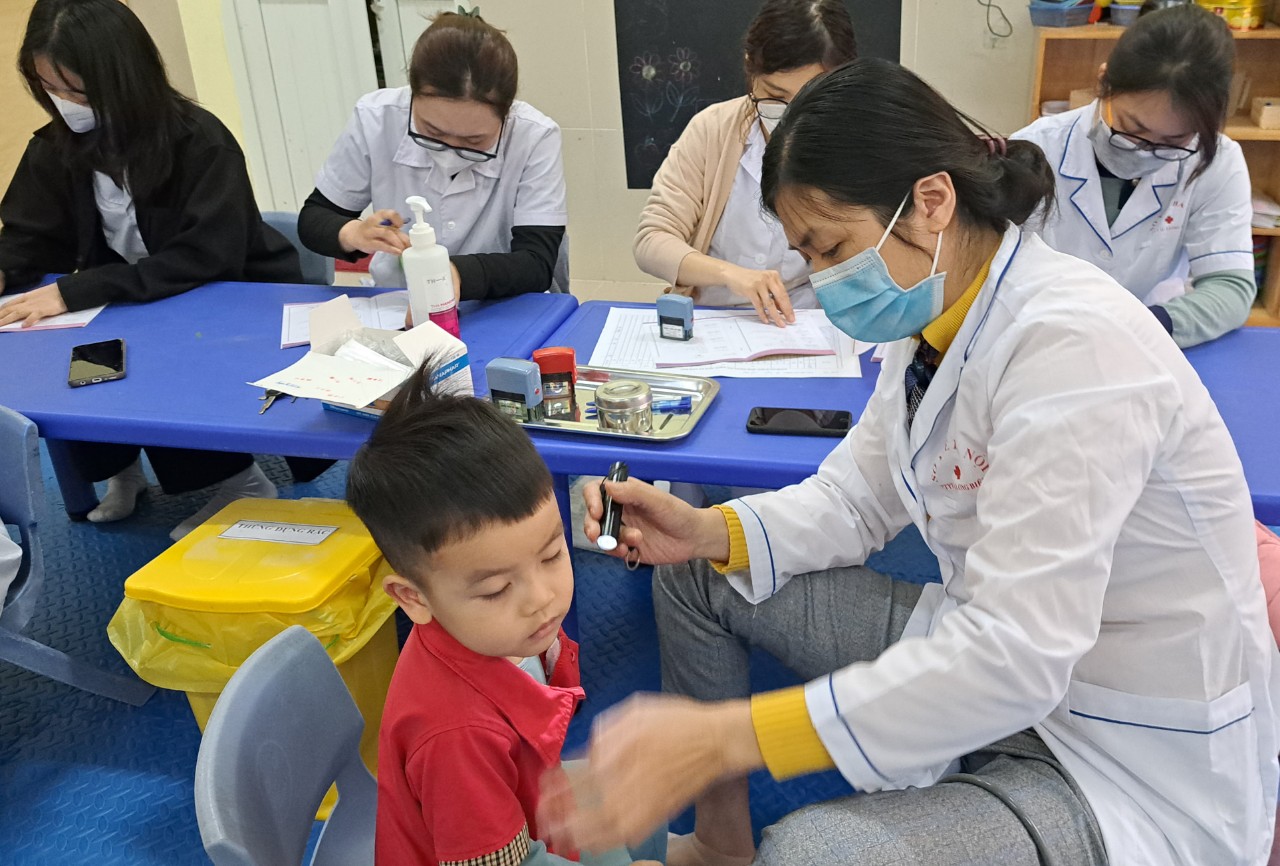 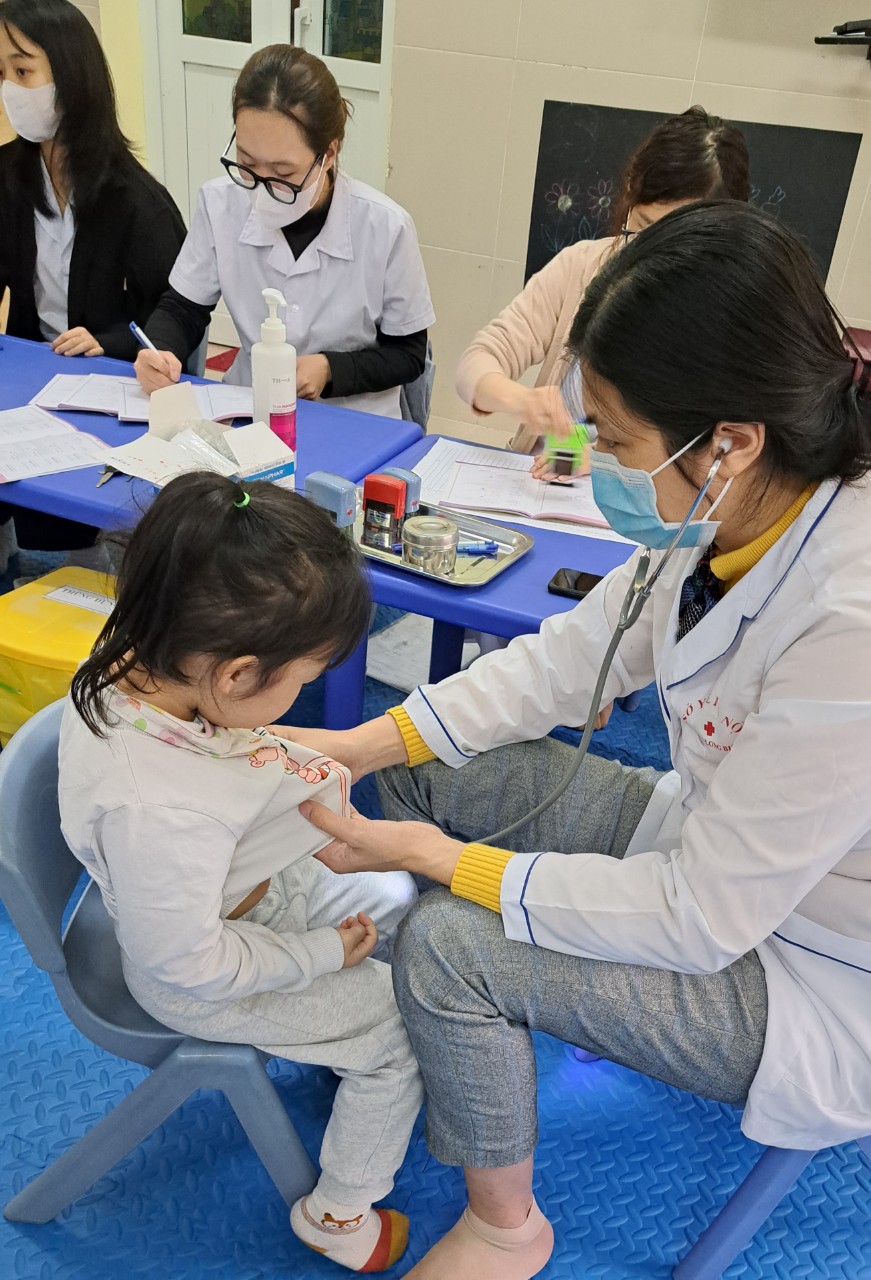 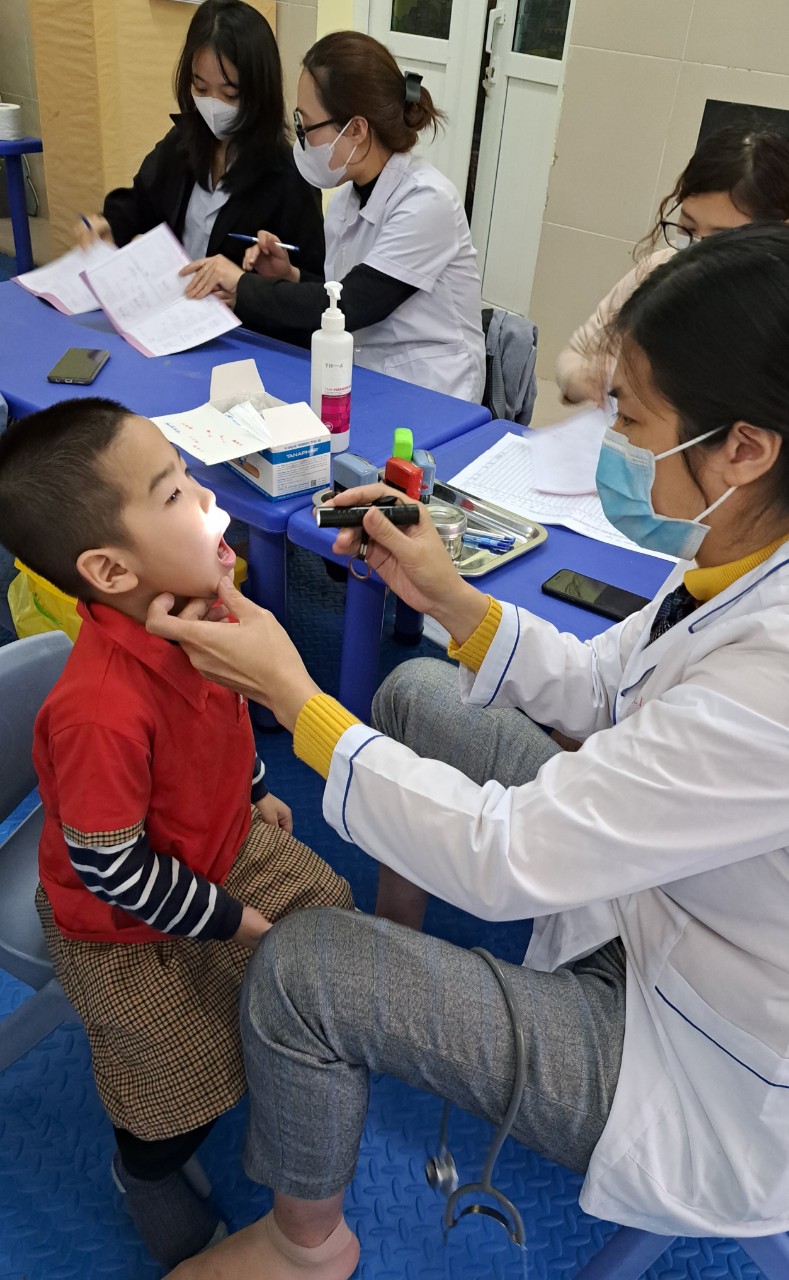 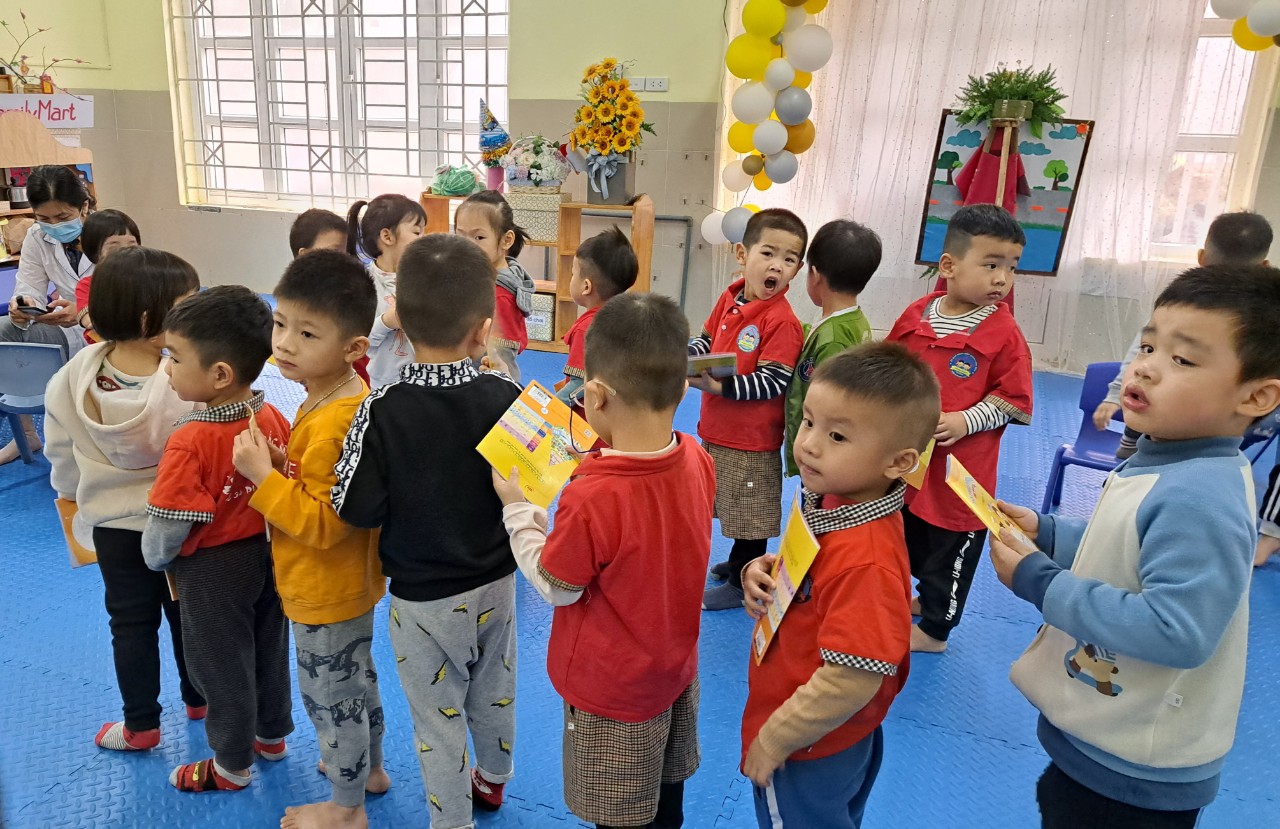 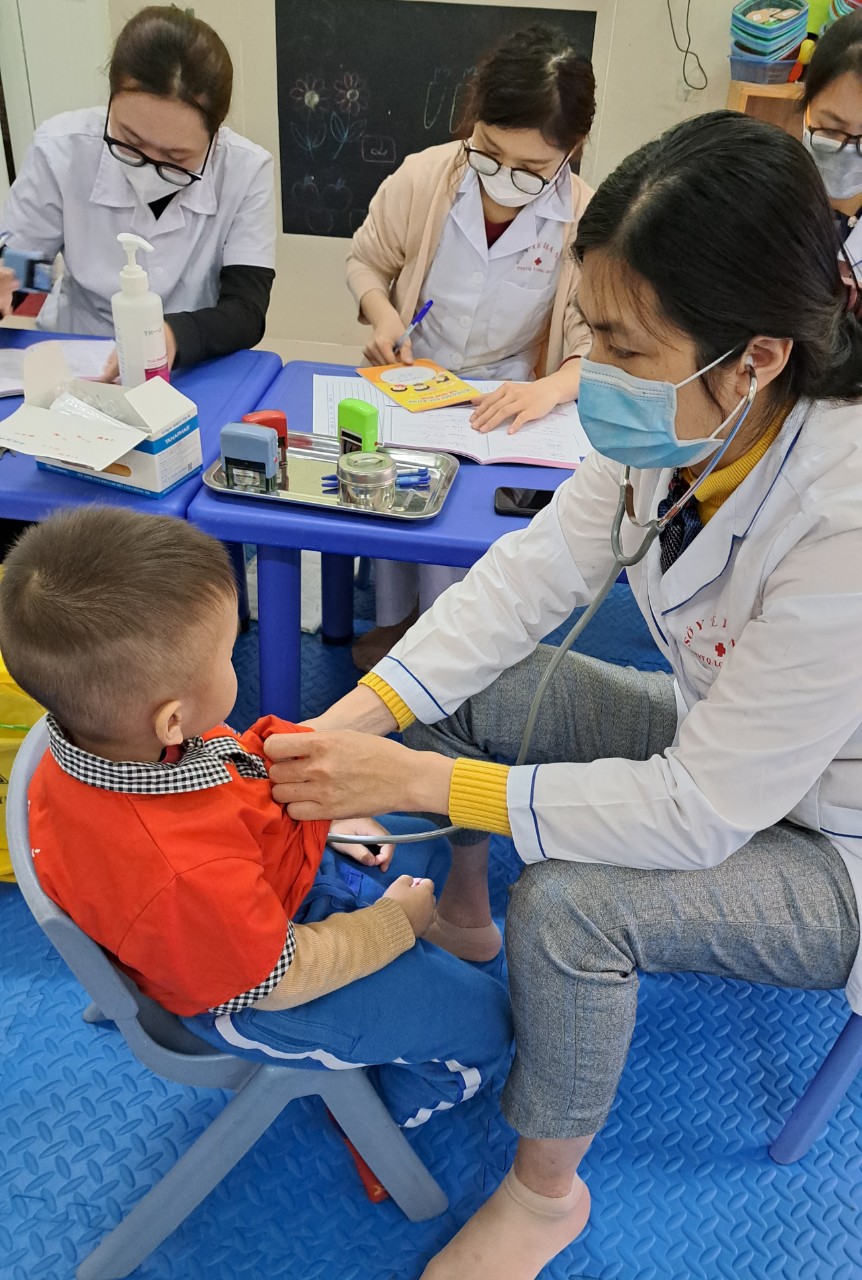 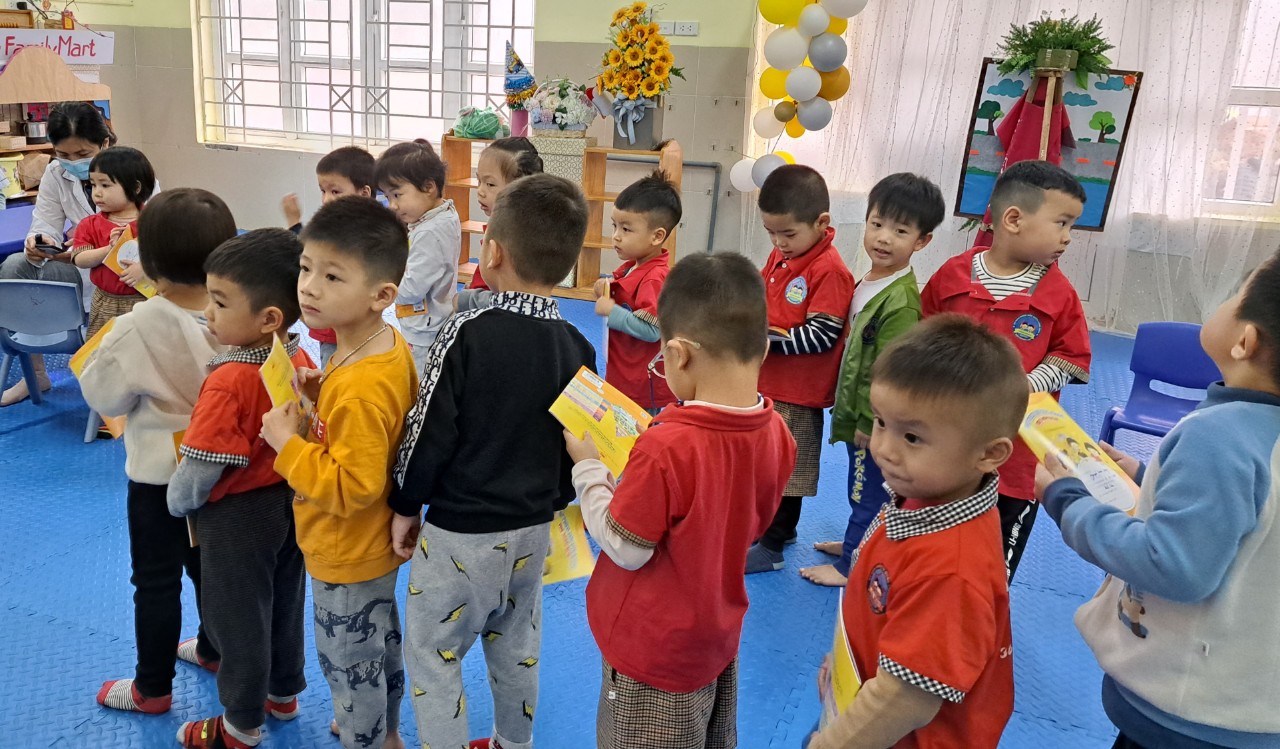 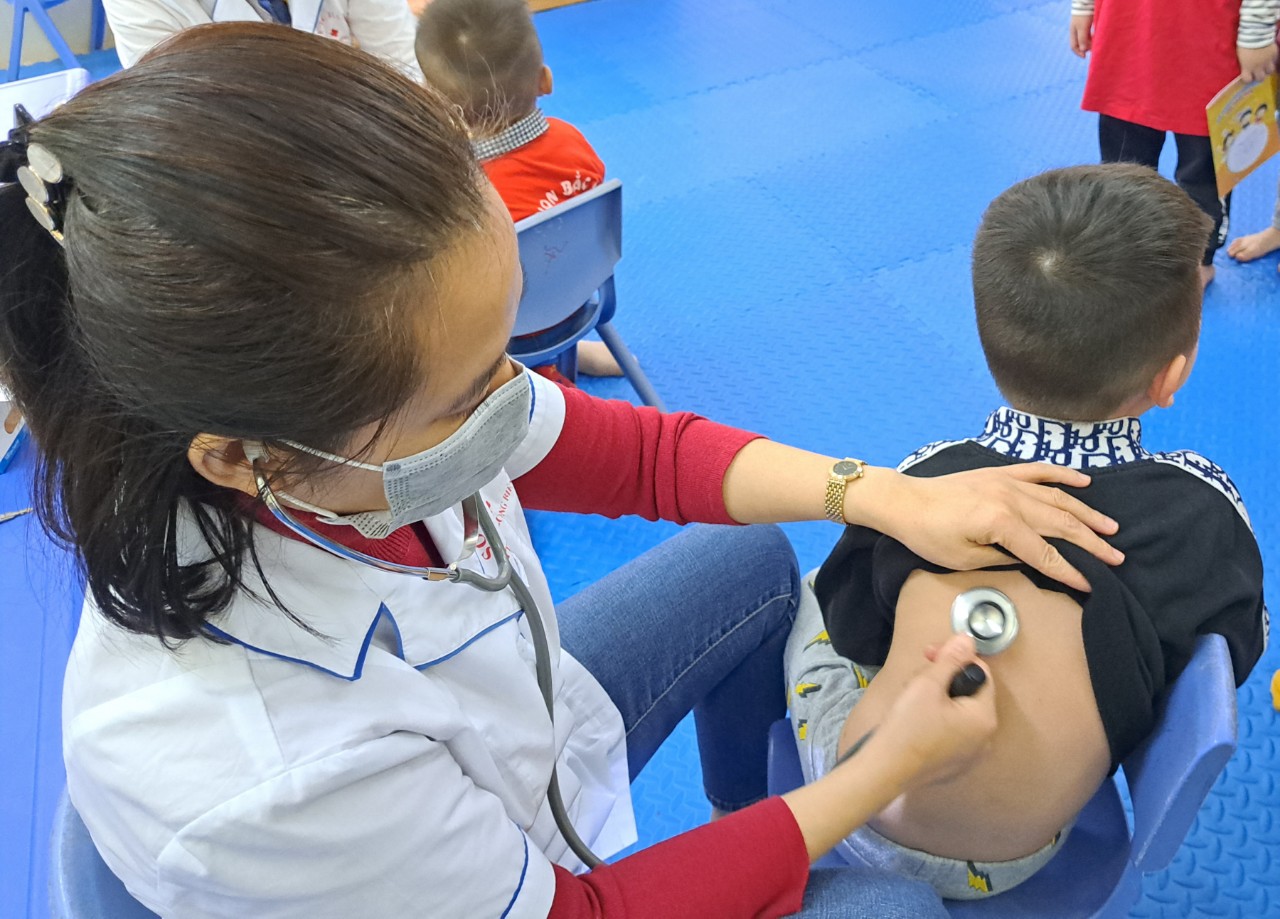 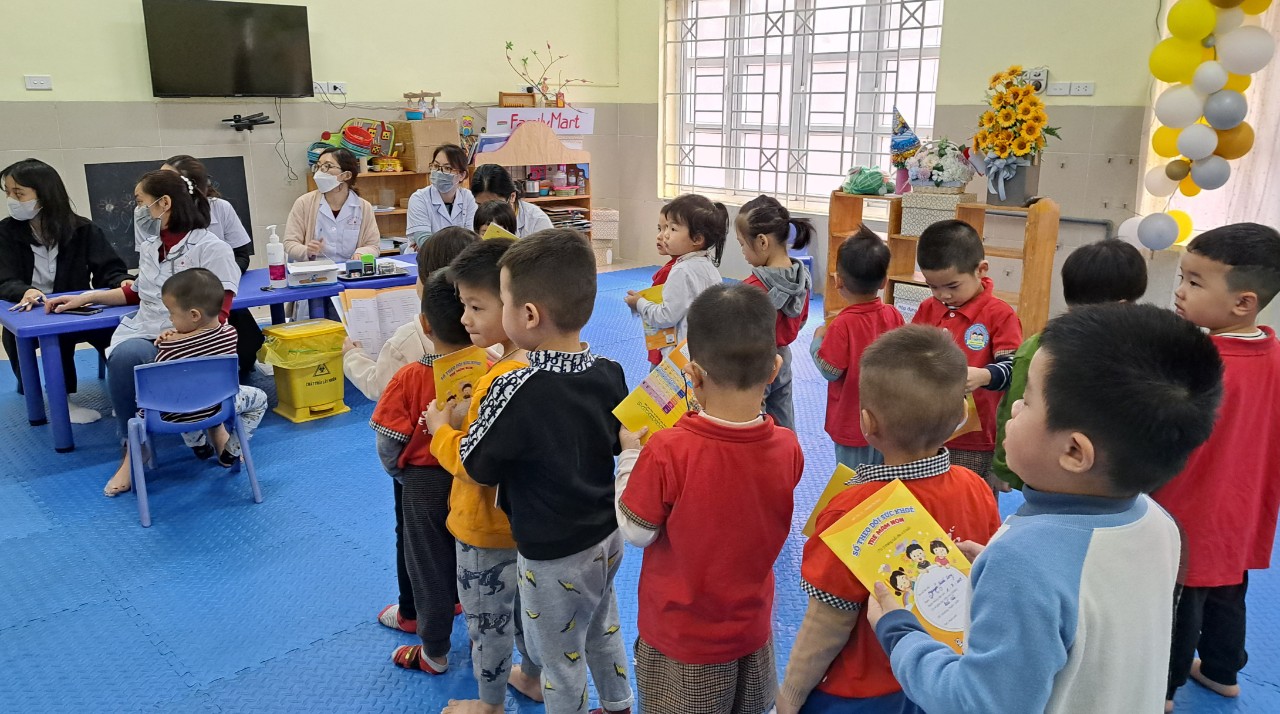 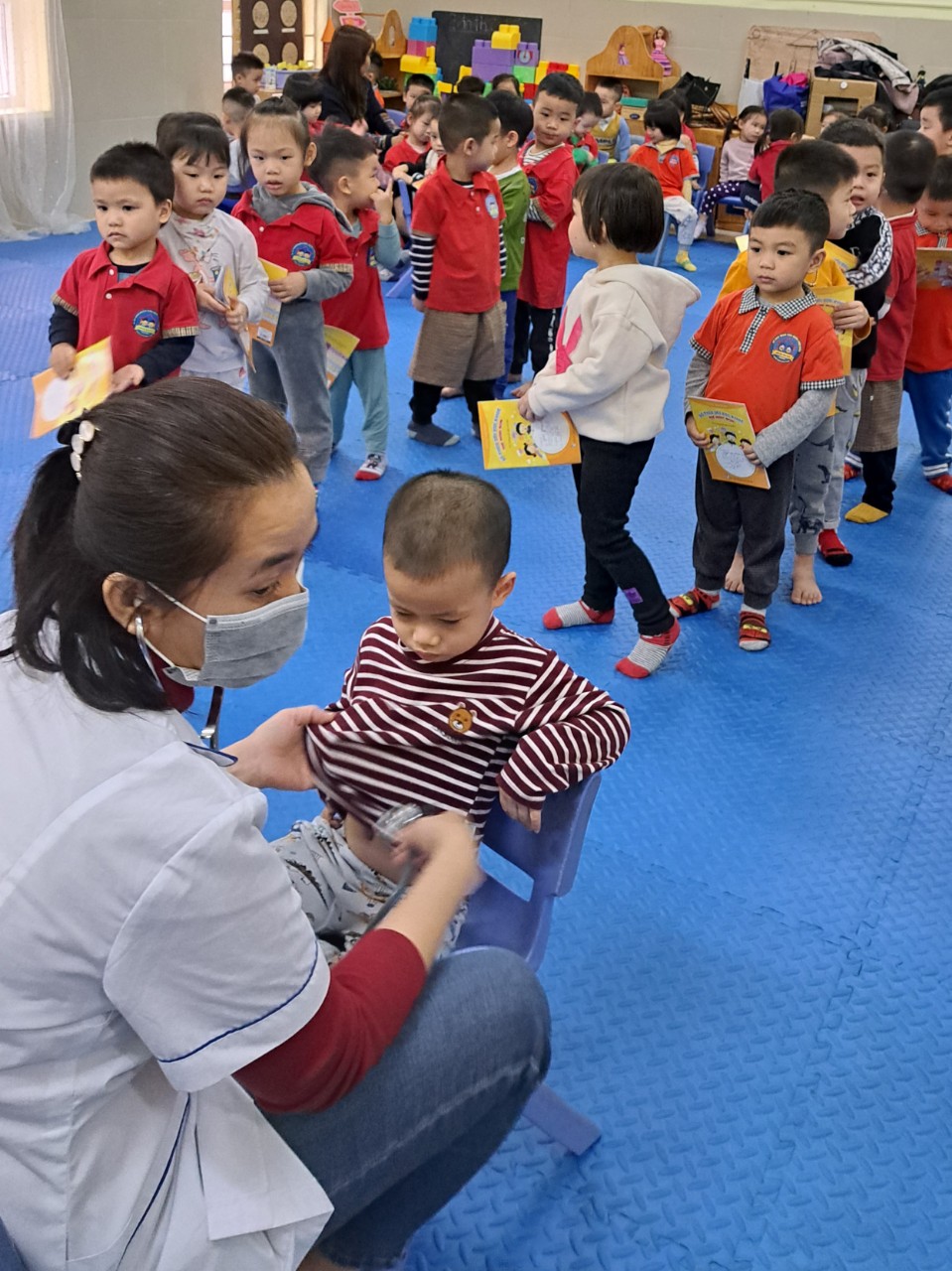 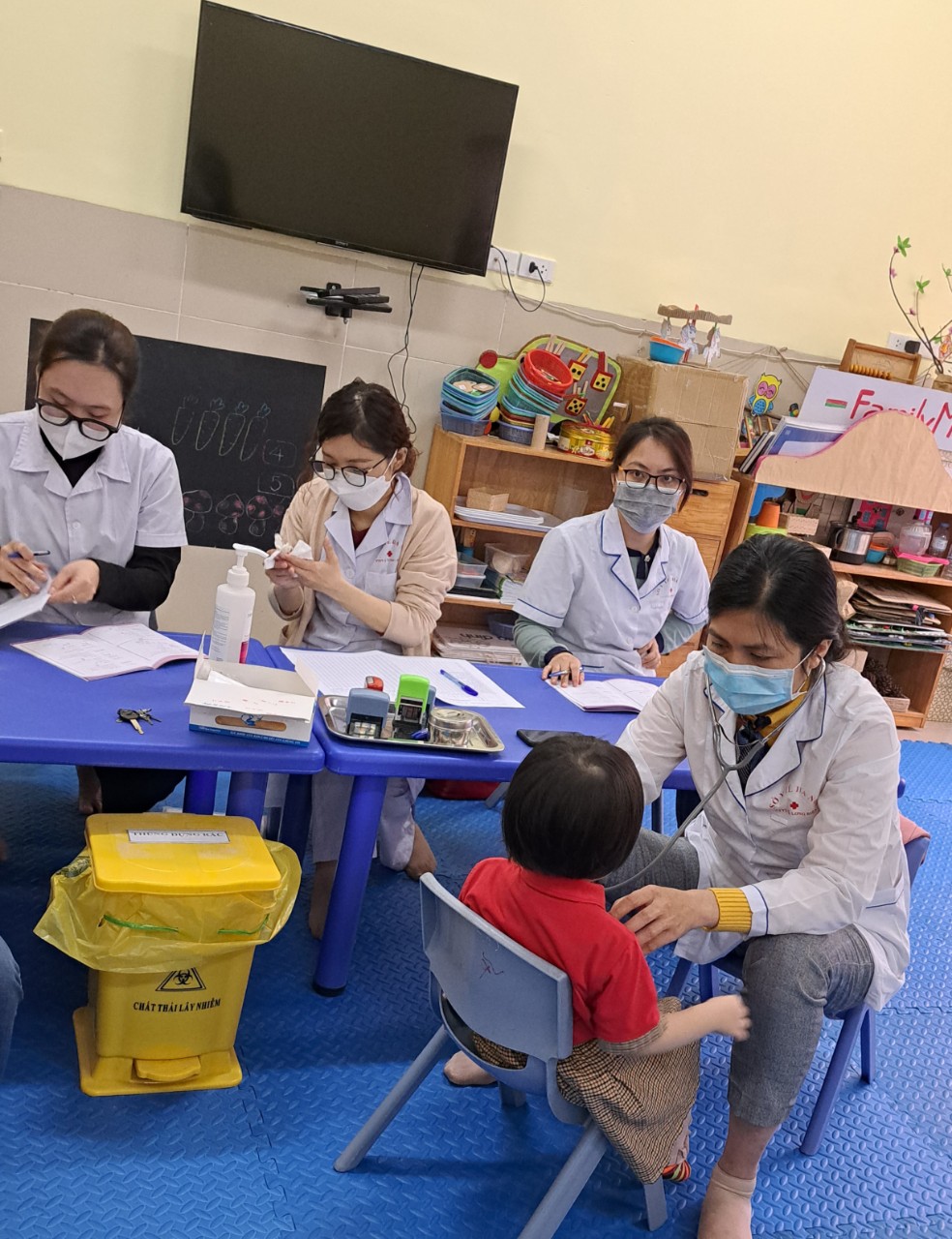 